Уважаемые коллеги!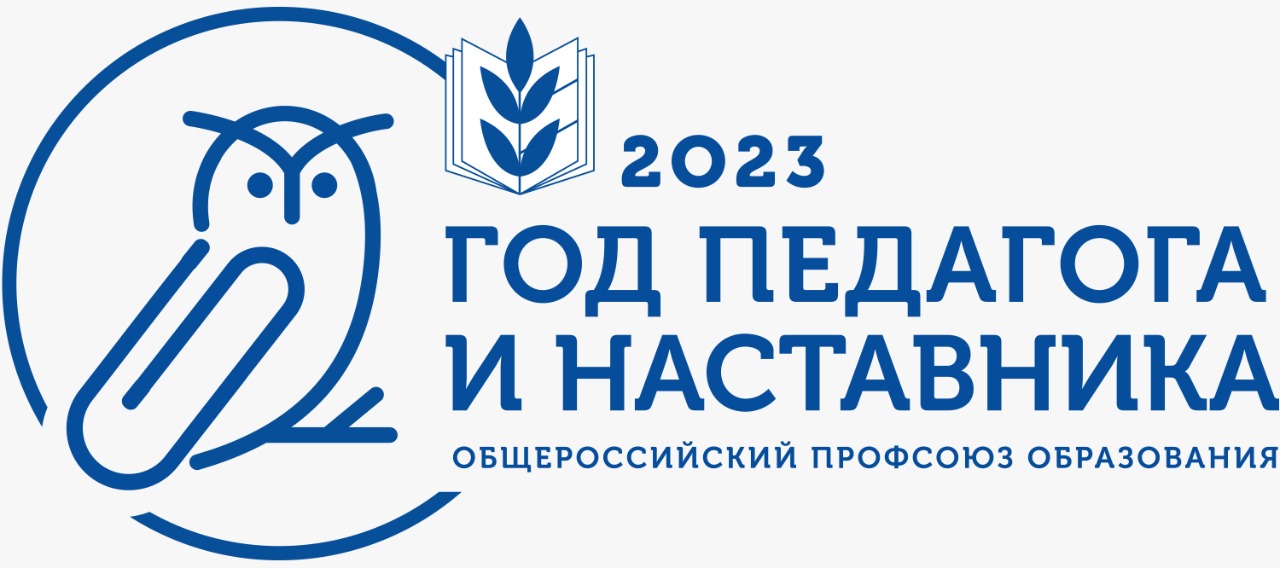 В соответствии с планом Года педагога и наставника, утвержденным распоряжением Правительства Российской Федерации от 18.03.2023 № 399-р, 26 апреля под эгидой Минпросвещения России состоится Всероссийский онлайн-форум «Наставничество – территория развития педагогического потенциала». Базовой площадкой мероприятия стал Алтайский государственный гуманитарно-педагогический университет имени В.М. Шукшина. Форум, объединивший тысячи педагогов со всей страны,  включает пленарную часть и 6 треков, один из которых – профсоюзный. На нём представители профсоюзных организаций страны, члены Совета молодых педагогов при Центральном Совете Общероссийского Профсоюза образования представят интересные практики, поделятся формами поддержки и новыми моделями организации наставнической деятельности.Приглашаем Вас и педагогов Вашего региона к участию в Форуме.Регламент мероприятия: 	9.00-11.00 – Пленарная часть.(время московское)		11.30-13.00 – Профсоюзный трек.Регистрация участников Всероссийского онлайн-форума проводится до 20 апреля по ссылке: https://forum2023.bitrix24.site/Там же размещена программа мероприятия. До встречи на Форуме!ПРОГРАММА ТРЕКА № 6.«МОСТ В БУДУЩЕЕ: ЭФФЕКТИВНЫЕ ПРАКТИКИ ПЕДАГОГИЧЕСКОГО НАСТАВНИЧЕСТВА В ПРОФСОЮЗЕ»26 апреля 2023 г., 11.30-13.00 (время московское)Модераторы: Абдуллаев Юрий Геннадьевич, председатель Алтайской краевой организации Общероссийского Профсоюза образования;Бабинчук Наталья Владимировна, председатель Ассоциации молодых педагогов Алтайского края.Выступающие в треке:1. Клуб «Наставник»: площадка для развития профессионализма и профсоюзного лидерства.Гончарук Олеся Владимировна, директор центра непрерывного повышения профессионального мастерства педагогических работников государственного автономного учреждения дополнительного профессионального образования «Волгоградская государственная академия последипломного образования».2. Профсоюз: защитник, наставник, патриот.Конников Владимир Юрьевич, заведующий отделом - главный правовой инспектор труда Челябинской областной организации Общероссийского Профсоюза образования.3. Свои люди. Всероссийский проект «Наставничество».Малашенко Диана Ренатовна, заместитель председателя Калининградской областной организации Общероссийского Профсоюза образования.4. Презентация социально значимого проекта «Связь поколений».  Буджак Николай Николаевич, учитель МБОУ «Сельцовская СОШ» имени Е.М. Мелашенко Тосненского района Ленинградской области.5. «Гореть, но не сгорать!» Майер Ольга Николаевна, педагог дополнительного образования МБУ ДО ДДТ «Лира» городского округа Домодедово Московской области. 